ЗаявителюООО «Никсервис» ИНН 5024098178143405, Московская обл., г.о. Красногорск,  д. Гольево, в здании «Трест-МОИС-1»Собственнику недвижимого имуществаОАО «Трест Мособлинжстрой №1»ИНН 5000000338143405, Московская обл., г.о. Красногорск,  д. Гольево, Центральная ул., 5,УВЕДОМЛЕНИЕ об отказе в рассмотрении заявленияВ соответствии с требованием «Порядка установки средств размещения информации …», утвержденного постановлением администрации городского округа Красногорск Московской области от 29.06.2017 г. № 1481/6 Вам отказано в рассмотрении заявления от 19.02.18 (вх. № 1.2.6-166/820) на получение разрешения на установку и эксплуатацию рекламной конструкции и информации («МОЙКА») по следующим основаниям:- отсутствует дизайн-проект конструкции(й) и её территориального размещения, чертежи фасада и пр. (в соотв. с требованиями Распоряжения Главархитектуры Московской обл. от 14.07.15 № 31РВ-72 "Об утверждении Архитектурно-художественного регламента …"), копия паспорта заявителя, проектная документация.Предписание о демонтаже незаконных объектов наружной рекламы и информацииВами эксплуатируются без выданных в установленном законом порядке разрешений объект(ы) наружной рекламы и информации (ОНРИ) по адресу:	На основании Федеральных законов от 13.03.2006 № 38-ФЗ «О рекламе» и от 06.10.2003 № 131-ФЗ «Об общих принципах организации местного самоуправления в РФ», Закона Московской области от 30.12.2014 № 191/2014-ОЗ «О благоустройстве в Московской области», Распоряжения Глав-архитектуры МО от 14.07.2015 № 31РВ-72 "Об утверждении Архитектурно-художественного регламента информационного и рекламного оформления зданий, строений … Московской области", Постановление администрации Красногорского муниципального р-на МО от 05.05.2016 № 930/5 "Об утверждении порядка демонтажа рекламных конструкций …» и др.,ПРЕДПИСЫВАЕТСЯ в срок до 08.04.2018 - за счет собственных сил и средств осуществить демонтаж вышеуказанного(ых) незаконно установленного(ых) объекта(ов) наружной рекламы и информации с восстановлением прежнего вида участков его размещения;в течение 3 (трех) дней – за счет собственных сил и средств необходимо удалить информацию, размещенную на такой рекламной конструкции.Начальник Управления по инвестициям и развитию предпринимательства				Н.А. ТерянМосковская обл., г. Красногорк, д. Гольево (здание Трест МОИС 1)(Адрес местонахождения незаконных ОНРИ)Световой короб(Тип незаконных ОНРИ)карта (схема) размещения средств размещения информации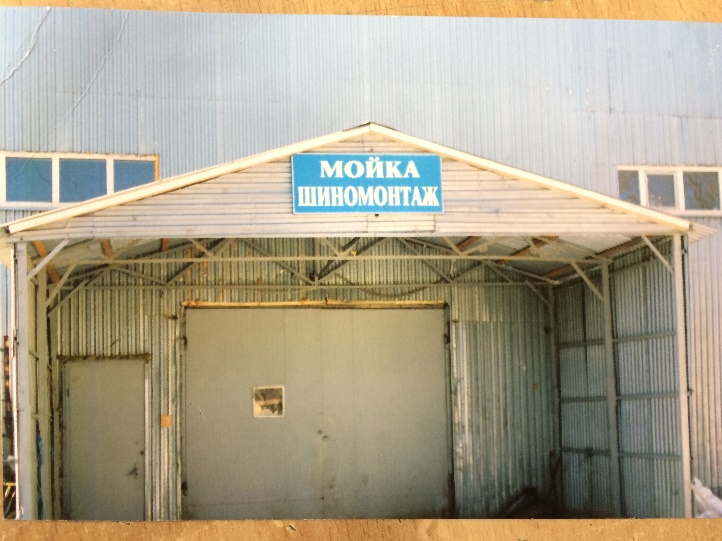 ОАО «Трест Мособлинжстрой №1»(Наименование организации/ИП, ФИО – владельца ОНРИ)